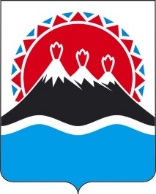 МИНИСТЕРСТВО СПОРТА КАМЧАТСКОГО КРАЯПРИКАЗ[Дата регистрации] № [Номер документа]г. Петропавловск-КамчатскийО внесении изменений в приказ Министерства спорта Камчатского края от 18.10.2023 № 20-Н «Об утверждении значений базовых нормативов затрат и отраслевых корректирующих коэффициентов к базовым нормативам затрат на оказание государственных услуг (выполнения работ) в сфере физической культуры и спорта, значений натуральных норм необходимых для определения базовых нормативов затрат на оказание государственных услуг в сфере физической культуры и спорта»ПРИКАЗЫВАЮ:1. Внести в приказ Министерства спорта Камчатского края от 18.10.2023 № 20-Н «Об утверждении значений базовых нормативов затрат и отраслевых корректирующих коэффициентов к базовым нормативам затрат на оказание государственных услуг (выполнения работ) в сфере физической культуры и спорта, значений натуральных норм необходимых для определения базовых нормативов затрат на оказание государственных услуг в сфере физической культуры и спорта» следующие изменения:1) часть 6 изложить в следующей редакции:«5. Настоящий приказ вступает в силу после дня его официального опубликования и применяется при планировании расходов краевого бюджета на 2025 год и на плановый период 2026 и 2027 годов.»;2) приложение 1 изложить в новой редакции согласно приложению к настоящему приказу.3. Настоящий приказ вступает в силу после дня его официального опубликования.[горизонтальный штамп подписи 1]Приложение к приказу Министерства спорта Камчатского края Значения базовых нормативов затрат на оказание государственных услуг в сфере физической культуры и спортаВрио МинистраА.В. Бондаренкоот[REGDATESTAMP]№[REGNUMSTAMP]№ п/пНаименование государственной услугиЭтап спортивной подготовкиБазовый норматив затрат, непосредственно связанных с оказанием государственной услуги, руб.Базовый норматив затрат, непосредственно связанных с оказанием государственной услуги, руб.Базовый норматив затрат, непосредственно связанных с оказанием государственной услуги, руб.Базовый норматив затрат на общехозяйственные нужды, руб.Базовый норматив затрат на общехозяйственные нужды, руб.Базовый норматив затрат на общехозяйственные нужды, руб.Базовый норматив затрат на общехозяйственные нужды, руб.Базовый норматив затрат на общехозяйственные нужды, руб.Базовый норматив затрат на общехозяйственные нужды, руб.Базовый норматив затрат на общехозяйственные нужды, руб.Базовый норматив затрат на оказание услуги, руб.№ п/пНаименование государственной услугиЭтап спортивной подготовкиОТ1МЗИНЗКУСНИСОЦДИУСТУОТ2ПНЗБазовый норматив затрат на оказание услуги, руб.122345678910111213=3+4+5+6+7+8+9+10+11+121.Реализация дополнительных образовательных программ спортивной подготовки по олимпийским видам спорта Мотоциклетный спорт (показатель объёма-Число лиц, прошедших спортивную подготовку на этапах спортивной подготовки)Этап начальной подготовки8 291,6532 595,04259 800,00241,12102,90145,1615,320,005 527,780,00306 718,961.Реализация дополнительных образовательных программ спортивной подготовки по олимпийским видам спорта Мотоциклетный спорт (показатель объёма-Число лиц, прошедших спортивную подготовку на этапах спортивной подготовки)Учебно-тренировочный этап (этап спортивной специализации)23 320,27165 641,621 258 400,001 525,90651,14918,6296,980,0015 546,840,001 466 101,371.Реализация дополнительных образовательных программ спортивной подготовки по олимпийским видам спорта Мотоциклетный спорт (показатель объёма-Число лиц, прошедших спортивную подготовку на этапах спортивной подготовки)Этап совершенствования спортивного мастерства64 778,52223 244,481 081 100,005 651,462 411,603 402,32359,160,0043 185,690,001 424 133,231.Реализация дополнительных образовательных программ спортивной подготовки по олимпийским видам спорта Мотоциклетный спорт (показатель объёма-Число лиц, прошедших спортивную подготовку на этапах спортивной подготовки)Этап высшего спортивного мастерства171 360,80325 366,98753 200,0019 933,308 506,0012 000,381 266,820,00114 240,530,001 405 874,812.Реализация дополнительных образовательных программ спортивной подготовки по олимпийским видам спорта Спортивная борьба  (показатель объёма-Число лиц, прошедших спортивную подготовку на этапах спортивной подготовки)Этап начальной подготовки7 773,424 120,30129 900,00254,32108,52153,1016,160,005 182,290,00147 508,112.Реализация дополнительных образовательных программ спортивной подготовки по олимпийским видам спорта Спортивная борьба  (показатель объёма-Число лиц, прошедших спортивную подготовку на этапах спортивной подготовки)Учебно-тренировочный этап (этап спортивной специализации)21 592,8417 877,38629 200,001 569,85669,89945,0999,770,0014 395,230,00686 350,062.Реализация дополнительных образовательных программ спортивной подготовки по олимпийским видам спорта Спортивная борьба  (показатель объёма-Число лиц, прошедших спортивную подготовку на этапах спортивной подготовки)Этап совершенствования спортивного мастерства71 515,5025 455,22540 550,007 279,073 106,154 382,19462,610,0047 676,990,00700 427,732.Реализация дополнительных образовательных программ спортивной подготовки по олимпийским видам спорта Спортивная борьба  (показатель объёма-Число лиц, прошедших спортивную подготовку на этапах спортивной подготовки)Этап высшего спортивного мастерства164 796,5732 077,13376 600,0019 169,738 180,1611 540,681 218,290,00109 864,380,00723 446,94